September 15, 2017			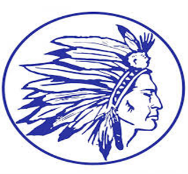 TO:		Parents and Guardians of Brunson Elementary School studentsRE:		School Improvement Council Elections and MembershipWe are currently accepting nominations for our School Improvement Council (SIC).  We need to elect parents to our council.  If you are interested in serving on the SIC or know of someone who would be a good candidate, please fill out the bottom portion of this memo and return to school by Wednesday, September 20th, 2017- - - - - - - - - - - - - - - - - - - - - - - - - - - - - - - - - - - - - - - - - - - - - - - - - - - - - - - -- - - - - - - - - - - - PLEASE TEAR HERE AND RETURN BOTTOM PORTION TO SCHOOL BY Wednesday, September 20th.I would like to nominate the following person as a candidate for the Brunson Elementary School Improvement Council.  Write the name: ____________________________________________ Also, as a parent of BES we welcome suggestions and ideas for our school.  If you have any suggestion, idea, or concern please list it below:______________________________________________________________________________________________________________________________________________________________________________________________________________________________________________________________________________________________________________________________________________________September 15, 2017			TO:		Parents and Guardians of Brunson Elementary School studentsRE:		School Improvement Council Elections and MembershipWe are currently accepting nominations for our School Improvement Council (SIC).  We need to elect parents to our council.  If you are interested in serving on the SIC or know of someone who would be a good candidate, please fill out the bottom portion of this memo and return to school by Wednesday, September 20th, 2017- - - - - - - - - - - - - - - - - - - - - - - - - - - - - - - - - - - - - - - - - - - - - - - - - - - - - - - -- - - - - - - - - - - - PLEASE TEAR HERE AND RETURN BOTTOM PORTION TO SCHOOL BY Wednesday, September 20th.I would like to nominate the following person as a candidate for the Brunson Elementary School Improvement Council.  Write the name: ____________________________________________ Also, as a parent of BES we welcome suggestions and ideas for our school.  If you have any suggestion, idea, or concern please list it below:______________________________________________________________________________________________________________________________________________________________________________________________________________________________________________________________________________________________________________________________________________________